Об организации работ по санитарной уборке территории Североуральского городского округа в 2019 годуВ соответствии с федеральными законами от 06 октября 2003 года                № 131-ФЗ «Об общих принципах организации местного самоуправления 
в Российской Федерации», от 30 марта 1999 года № 52-ФЗ «О санитарно-эпидемиологическом благополучии населения», Уставом Североуральского городского округа, в целях улучшения санитарного состояния территории Североуральского городского округа, Администрация Североуральского городского округаПОСТАНОВЛЯЕТ:1. Провести работы по санитарной уборке территории Североуральского городского округа в 2019 году в следующие сроки:1) весенний субботник с 25 апреля по 08 мая;2) осенний субботник с 01 октября по 12 октября.2. Утвердить:1) состав комиссии по организации и подведению итогов санитарной уборки территории Североуральского городского округа в 2019 году (прилагается);2) перечень улиц, дорог и территорий Североуральского городского округа, подлежащих санитарной уборке и закрепленных за предприятиями, организациями, учреждениями независимо от форм собственности в 2019 году (прилагается).3. Рекомендовать руководителям предприятий, организаций всех форм собственности, гражданам, осуществляющим предпринимательскую деятельность без образования юридического лица, организовать и провести работы по санитарной уборке территорий, согласно утвержденному настоящим постановлением перечню улиц, дорог и территорий Североуральского городского округа, подлежащих санитарной уборке и закрепленных за предприятиями, организациями, учреждениями независимо от форм собственности в 2019 году.Работы по санитарной уборке территорий необходимо предварительно согласовывать с ГИБДД ОМВД России по городу Североуральску в случае, если они создают препятствия движению транспорта и пешеходов.4. Главам управлений Администрации Североуральского городского округа в поселках Калья, Черемухово, Сосьва и селе Всеволодо-Благодатское, 
И.В. Петрову, в поселках Баяновка, Покровск-Уральский и Третий Северный 
С.В. Резнику организовать и провести мероприятия по санитарной очистке 
и благоустройству на территории подведомственных населенных пунктов.5. Рекомендовать директору общества с ограниченной ответственностью «Спецсервис» Ю.В. Лявдину обеспечить во время проведения мероприятий 
по санитарной уборке территорий бесплатное размещение мусора на полигоне твердых бытовых отходов от предприятий, организаций всех форм собственности, граждан, осуществляющих предпринимательскую деятельность без образования юридического лица, коллективных садов, гаражных массивов.6. Руководителям управляющих компаний: муниципальное унитарное предприятие «Управление жилищно-коммунального хозяйства» С.В. Киприянову, обществу с ограниченной ответственностью «Наш дом» А.П. Борисову, обществу с ограниченной ответственностью «Союз» Т.А Ореховой, руководителям товариществ собственников жилья организовать и провести уборку прилегающих к домам территорий с привлечением жителей домов, провести декоративную обрезку кустов акации на придомовых территориях.7. Рекомендовать владельцам, собственникам, арендаторам организовать работы по надлежащему содержанию и уборке отведённой и прилегающей территории в следующих границах:а) киоски, торговые остановочные комплексы, павильоны, расположенные:на территории кварталов жилой застройки – отведённую и прилегающую территории в пределах до 15 метров по периметру;на производственных территориях – отведённую и прилегающую территории в пределах 10 метров по периметру;на территориях общего пользования – отведённую и прилегающую территории в пределах 25 метров по периметру;б) здания, включая жилые дома (в том числе индивидуальной застройки):по длине – на длину здания плюс половина санитарного разрыва 
с соседними зданиями, в случае отсутствия соседних зданий – на длину здания плюс две ширины здания;по ширине – от фасада здания до бордюра проезжей части, расположенного               не далее 25 метров от фасада здания;при наличии местного проезда (в том числе и вокруг здания) – до дальнего              бордюра проезда;в индивидуальной застройке обслуживание территории производится 
по длине в границах усадьбы до проезжей части улицы;встроенные в жилых домах помещения объектов торговли, сферы услуг 
и иных видов хозяйственно-экономической деятельности – прилегающую 
к зданию территорию в границах занимаемых помещений до проезжей части, 
при отсутствии таковой – не далее 25 метров от фасада здания.8. Рекомендовать руководителям предприятий, организаций всех форм собственности, гражданам, осуществляющим предпринимательскую деятельность без образования юридического лица, направить отчет в адрес Администрации Североуральского городского округа на электронный адрес adm-eco@mail.ru 
о проведении работ по санитарной уборке территорий не позднее 08 мая 
и 12 октября 2019 года соответственно (форма прилагается) 9. Комиссии подвести итоги санитарной уборки территории Североуральского городского округа до 12 мая, до 15 октября 2019 года.10. Координацию всех работ по санитарной уборке территории Североуральского городского округа возложить на ведущего специалиста отдела по городскому и жилищно-коммунальному хозяйству Администрации Североуральского городского округа Т.В. Ворончихину (тел. 2-93-49).11. Контроль за исполнением настоящего постановления оставляю за собой. 12. Опубликовать настоящее постановление в газете «Наше слово» 
и разместить на официальном сайте Администрации Североуральского городского округа.И.о. Главы Североуральского городского округа				             С.А. ЗолотареваУТВЕРЖДЕНпостановлением АдминистрацииСевероуральского городского округаот 16.04.2019 № 427«Об организации работ по санитарной уборке территории Североуральского городского округа в 2019 году»Переченьулиц, дорог и территорий Североуральского городского округа, подлежащих санитарной уборке и закрепленных за предприятиями, организациями, учреждениями независимо от форм собственности в 2019 годуУТВЕРЖДЕНпостановлением АдминистрацииСевероуральского городского округаот 16.04.2019 № 427«Об организации работ по санитарной уборке территории Североуральского городского округа в 2019 году»Состав комиссии по организации и подведению итогов санитарной уборки территории Североуральского городского округа в 2019 годуУТВЕРЖДЕНпостановлением АминистрацииСевероуральского городского округаот 16.04.2019 № 427«Об организации работ по санитарной уборке территории Североуральского городского округа в 2019 году»Отчет о проведении работ по санитарной уборке территории________________________________________________________________(Наименование предприятия, учреждения, ИП)Подпись руководителя предприятия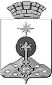 АДМИНИСТРАЦИЯ СЕВЕРОУРАЛЬСКОГО ГОРОДСКОГО ОКРУГА ПОСТАНОВЛЕНИЕАДМИНИСТРАЦИЯ СЕВЕРОУРАЛЬСКОГО ГОРОДСКОГО ОКРУГА ПОСТАНОВЛЕНИЕ16.04.2019                                                                                                         № 427                                                                                                        № 427г. Североуральскг. Североуральск№п/пПредприятиеНазвание закреплённых улиц123Город СевероуральскГород СевероуральскГород Североуральск1Акционерное общество «Севуралбокситруда»ул. Мира, Ватутина (от 1-ой столовой 
до площади «Красная шапочка»), ул. 50 лет СУБРа, ул. Белинского (от ж/д переезда 
до ул. Каржавина), ул. Октябрьская 
(от ул. Ленина до ул. Свердлова), ул. Павла Баянова (от ул. Ленина до ул. Каржавина)2Федеральное государственное бюджетное учреждение «Государственный заповедник «Денежкин камень»Зеленая зона у д. № 6, ул. Ленина, г. Североуральск3Акционерное общество «Металлист»Уральский филиалул. Ватутина (от площади «Красная шапочка» до ул. Октябрьской)4Русская инжиниринговая компания в г. Североуральске  ул. Чкалова 5Профессиональное образовательное учреждение «Североуральская спортивно-техническая школа Регионального отделения Общероссийской общественно-государственной организации «Добровольное общественное содействия армии, авиации и флоту России» Свердловской области»Прилегающая площадка к д.16 по ул. Белинского, территория автодрома6Общество с ограниченной ответственностью «Спецсервис»ул. Каржавина (от аптеки до ул. Октябрьская)7Муниципальное бюджетное учреждение Североуральского городского округа «Хозяйственно-эксплуатационная контора»ул. Каржавина (от ул. Октябрьская до ул. Первомайской)8Общество с ограниченной ответственностью «Союз»Бульвр Моисеева9ИП Першин С.И.ул. Каржавина (мост через р. Сарайная 
до ул. Мира)10Североуральское структурное производственное подразделение Государственного унитарного предприятия Свердловской области «Лесохозяйственное производственное объединениеТерритория на въезде в город, у вывесок в радиусе 11Администрация Североуральского городского округаул. Молодежная (от ул. Чкалова до площади Мира по нечетной стороне, от площади до д. 13 по четной и нечетной стороне), зеленая зона за домом № 15 по ул. Чайковского до ул. Ленина, ул. Молодежная (от ул. Маяковского до ул. Белинского), ул. Чайковского (пешеходная дорожка от ул. Молодежной до ул. Ленина)12Муниципальное казенное учреждение «Объединение молодежно-подростковых клубов Североуральского городского округа»ул. Молодежная (от ул. Чкалова до площади Мира по четной стороне) 13Государственное автономное учреждение Свердловской области "Комплексный центр социального обслуживания населения города Североуральска" ул. Молодежная (по четной стороне 
от д.18 до ул. Белинского)14Муниципальное унитарное предприятие бытового обслуживания населения «Кедр» Общественная организация   Ветеранов боевых действийИмени Героя России Д. Шектаеваул. Молодежная (от ул. Павла Баянова до ул. Маяковского по четной и нечетной стороне)15Территориальный отраслевой исполнительный орган государственной власти Свердловской области – Управление социальной политики Свердловской области по городу Североуральскуул. Молодежная (по нечетной стороне от д.13 до д.17)16Управление образования Североуральского городского округаул. Молодежная (от д. № 15 до ул. Белинского по нечетной стороне улицы)17Общество с ограниченной ответственностью «Комбинат питания «СУБР»Пустырь у столовой № 118Дополнительный офис «Североуральский» Филиал Екатеринбургский №2 ПАО «Банк» «ФК Открытие» ул. Чайковского (пешеходная дорожка с прилегающими кустами сирени от ул. Каржавина до ул. Молодежной)19Государственное автономное учреждение печати Свердловской области «Редакция газеты «Наше слово»,Государственное унитарное предприятие Свердловской области «Полиграфическое объединение «Север»ул. Молодежная от дома № 14 до дома № 1820Общество с ограниченной ответственностью «Ритуал – Сервис»Площадь и газоны перед административным зданием ООО «Ритуал – Сервис»21Муниципальное унитарное предприятие «Комэнергоресурс»ул. Ленина (от ул. Павла Баянова 
до ул. Бульвар Моисеева) ул. Ленина 
(от ул. Циолковского до ул. Ватутина)22Акционерное общество «Региональная сетевая компания» - Североуральский РКЭС.Открытое акционерное общество «Расчетный центр Урала»½ территории парка от здания по ул. Ленина, д.723ООО «Ритм»ул. Ленина (от моста реки Сарайная до ул. Октябрьская)24Североуральский участок «Свердловскэнергосбыт»Муниципальный фонд поддержки малого предпринимательства г. СевероуральскаПустырь перед д.20 по ул. Каржавина (водоохранная зона реки Сарайная)25Государственное учреждение - Управление пенсионного фонда Российской Федерации в городе Североуральске Свердловской области½ территории парка от улицы Ватутина26Закрытое акционерное общество «Севертеплоизоляция»ул. Павла Баянова (от ул. Ленина до моста 
и мост)27Отдел Министерства внутренних дел России по городу Североуральскуул. П. Баянова (от ж/д переезда до ул. Каржавина), ул. Каржавина 
(от ул. Белинского до ул. П. Баянова,места расположения нарядов ДПС28Акционерное общество «Уральские газовые сети» - Комплексная Эксплуатационная Службаг. СевероуральскаПарк им. 70-летия СУБРа по ул. Ленина 29Государственное образовательное учреждение среднего профессионального образования «Североуральский политехникум»Берег Колонгинского водохранилища с прилегающим лесным массивом 30Муниципальное казенное учреждение «Служба заказчика»Сосновый бор31Детское Молодежное Общественное экологическое Движение «Зеленый дозор»Зеленая зона по ул. Мира (территория у городской библиотеки)32Серовское Дорожное ремонтно-строительное управление Североуральский производственный участок № 3 Федерального государственного унитарного предприятия «Свердловскавтодор»ул. Степана Разина 33Общество с ограниченной ответственностью «Спецтехника»ИП Соколов В.В.Привокзальная площадь 34Общество с ограниченной ответственностью «Североуральский завод железобетонных конструкций»ул. Комсомольская (от ул. Ленина до ул. Свердлова)35Федеральное государственное казенное учреждение «15 отряд федеральной противопожарной службы по Свердловской области»ул. Шахтерская (от д.3а до ул. Пирогова и прилегающая дорожная развязка)36Общество с ограниченной ответственностью «Три бочки»ул. Октябрьская (от ул. Шахтерская до ул. Ленина)37Филиал Публичного акционерного общества «Ростелеком» ул. Свердлова (от Стоматологической поликлиники до моста и под мостом)38Муниципальное бюджетное учреждение «Физкультура и Спорт»Территория Колонгинского водохранилища (левый берег) и территория бассейна (с газонами) и стадиона «Горняк»39Специализированный дополнительный офис № 7003/0907 Свердловского отделения Публичного акционерного общества Сбербанк ул. Буденного (от Сбербанка до ул. Клубная)40Федеральное государственное унитарное предприятие «Охрана»ул. Буденного (пустырь за магазином «Тополек»)41Отдел вневедомственной охраны Отдела Министерства внутренних дел России по городу Североуральску Старое кладбище и прилегающие пешеходные дорожки42Североуральский отдел Управления Роспотребнадзора по Свердловской области, Североуральский филиал Федерального бюджетного учреждения здравоохранения «Цент гигиены и эпидемиологии в Свердловской области»Пустырь от контейнерной площадки д.11 
и д.13 по ул. Маяковского до новой МСЧ, 
у административного здания 
ул. Свердлова 60а43Общество с ограниченной ответственностью «АСЛ-Технолоджис»ул. Комсомольская (от ул. Каржавина 
до пешеходного перехода)44Общество с ограниченной ответственностью «Элемент-Трейд» (сеть магазинов «Монетка» в городе Североуральске)Ул. Комсомольская (от ул. Каржавина до пешеходного перехода). ул. Осипенко45Акционерное общество «Тандер» (сеть магазинов «Магнит» в городе Североуральске)Ул. Чайковского (от ул. Ленина до ул. Свердлова), зеленая зона с торца д. № 21 по ул. Чайковского, зеленая зона за домом поул. Чайковского, д.23 46Государственное учреждение занятости населения Свердловской области «Североуральский центр занятости»территории парка от улицы Ватутина (напротив дома № 17 по ул. Ватутина)47Североуральский городской судЗеленая зона между д.№ 11 по ул. Каржавина и зданием городского суда48ИП Арасланов Р.Г.ул. Белинского (от ул. Ленина до ул. Каржавина)49Муниципальное унитарное предприятие «Управление ЖКХ»ул. МаяковскогоПоселок БаяновкаПоселок БаяновкаПоселок Баяновка49Муниципальное общеобразовательное учреждение «Средняя общеобразовательная школа № 4»ул. Гагарина (четная сторона)  50Муниципальное бюджетное учреждение культуры «Центр культуры и искусства» структурное подразделение Клуб «Сосновый бор»ул. Гагарина (нечетная сторона)51Муниципальное унитарное предприятие «Комэнергоресурс» котельная 
п. БаяновкаТерритория у водонапорной башни, в радиусе 10м52Отделение почтовой связи п. БаяновкаТерритория здания почты, в радиусе 10м53ИП «Татьяна»Территория остановочного комплекса, в радиусе 10м54ИП «Дарья»Территория здания магазина, в радиусе 10мПоселок Покровск-УральскийПоселок Покровск-УральскийПоселок Покровск-Уральский55Управление Администрации Североуральского городского округа в поселках Баяновка и Покровск-УральскийПереулок Центральный (от ул. Советская, д.19 до улицы 8 Марта, д.30)56Государственное бюджетное учреждение здравоохранения Свердловской области Североуральская Центральная городская больница «Амбулатория п. Покровск- Уральский»Зеленая зона у забора учреждения, пустырь до реки Колонга и после реки за мостом налево57Общество с ограниченной ответственностью «Лесопромышленное предприятие» Территория автобусной остановки по ул. Советской, в радиусе 10м58Муниципальное бюджетное учреждение культуры «Центр культуры и искусства» структурное подразделение Клуб «Радуга»Территория детской площадки и пустырь до бывшей столовой «Тополёк» по ул. Советской59Приход во имя Святой великомученицы ЕкатериныПустырь от ул. Советская д.9 до ул. Советская д.1560Общество с ограниченной ответственностью «Север»Территория автобусной остановку Североуральск- Баяновка и пустырь за остановкой до дороги по ул. Советской 61Индивидуальный предприниматель Егомасова А.М. От здания магазина ул. Октябрьская, д. 30 
по переулку Автобусный до ул.8 Марта, 
д. 40 (по обе стороны дороги)62Индивидуальный предприниматель Гладкова Н.В. Пустырь через дорогу по улице Октябрьской, напротив магазина до почты и ½ пустыря 
от ул. Октябрьская, д.35 в сторону 
ул. Октябрьская, д.3963Отделение почтовой связи п. Покровск-УральскийПрилегающую территорию зеленой зоны 64 Общество с ограниченной ответственностью «Уральский щебень»Территорию обочин дороги с двух сторон вдоль завода от ул. Советской, д.10 
до территории подстанции п. Покровск-Уральский65Акционерное общество «Региональная сетевая компания» - Североуральский РКЭСподстанция п. Покровск - УральскийОт здания подстанции вдоль бывшего «Мехцеха» до проходящей дороги и пустырь до дорог ул. Чапаева и ул. Ленина 66Муниципальное унитарное предприятие «Комэнергоресурс» котельная п. Покровск-УральскийПустырь с теплотрассой, прилегающей к дороге, по ул. Ленина, пустырь до ул. Свердлова, д.2, по дороге вниз до железной дороги67Муниципальное унитарное предприятие «Комэнергоресурс» цех Водоканал п. Покровск-Уральский.От здания по ул. Свердлова, д. 5 
до теплотрассы по ул. Свердлова д.468Государственное казенное пожарно- техническое учреждение Свердловской области «Отряд противопожарной службы Свердловской области № 5» Отдельный пост пожарной части 5/4 п. Покровск-УральскийОт ул. Чапаева д.6 до ул. Хананова, д. 29,вдоль дороги69Индивидуальный предприниматель Мальцев В.Ю. От ул. Свердлова, д.9 по нечетной стороне (включая теплотрассу) до ул. Свердлова, д.270Муниципальное бюджетное образовательное учреждение «Средняя общеобразовательная школа №2»От ул. Свердлова д. 10 до ул. Свердлова, д.24 с прилегающим пустырем 71Муниципальное унитарное предприятие «Комэнергоресурс»От ул. Горняков, д. 8 до ул. Свердлова, д.772Муниципальное бюджетное образовательное учреждение «Средняя общеобразовательная школа №2» (детский сад) От ул. Свердлова, д. 20. до ул. Свердлова, д.24 и прилегающий пустырь73Железнодорожная станция п. Покровск-УральскийТерритория от железнодорожной станции до железнодорожного переезда, по обе стороны вдоль железной дороги 1.ПаслерВладимир Владимировичзаместитель Главы Администрации Североуральского городского округа, председатель комиссии;Члены комиссии:2.Белобородов Евгений Анатольевичначальник муниципального казенного учреждения «Служба заказчика»;3.ГарибовОлег Ятимовичзаведующий отделом градостроительства, архитектуры и землепользования Администрации Североуральского городского округа4.Ворончихина Татьяна Владимировнаведущий специалист отдела по городскому и жилищно-коммунальному хозяйству Администрации Североуральского городского округа;5.Калмыкова 
Наталья Вячеславовназаведующий отделом экономики и потребительского рынка Администрации Североуральского городского округа;6.Мостовой Евгений Викторовичзаведующий отделом по городскому и жилищно-            коммунальному хозяйству Администрации Североуральского городского округаДата проведения субботникаКоличество людей, задействованных для уборки территорииКоличество собранного мусора (тонн)Ф.И.О. ответственного за организацию и проведение субботника, № тел.